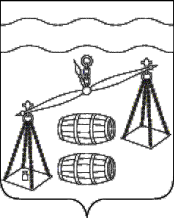 Администрация сельское поселения 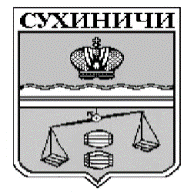 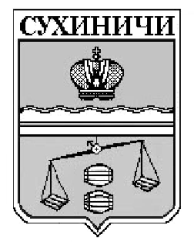 «Деревня Верховая»Калужская областьПОСТАНОВЛЕНИЕОб отмене постановления администрации сельского поселения «Деревня Верховая» от 19.06.2020 №32      «Об   утверждении   административного   регламента«Предоставление      информации     об     очередностипредоставления    жилых    помещений   на   условиях социального найма в сельском поселении  «ДеревняВерховая»»В соответствии с подпунктами 19.1, 19.2, 26, 27 части 1 статьи 15 Федерального закона от 06.10.2003 N 131-ФЗ «Об общих принципах организации местного самоуправления в Российской Федерации» администрация сельского поселения «Деревня Верховая» ПОСТАНОВЛЯЕТ:Постановление администрации СП «Деревня Верховая» от 19.06.2020 № 32 «Об утверждении административного регламента «Предоставление информации об очередности предоставления жилых помещений на условиях социального найма в сельском поселении «Деревня Верховая»» отменить.Данное Постановление вступает в силу после его официального обнародования.Контроль за исполнением данного Постановления оставляю за собой.Глава администрации  СП «Деревня Верховая»                                      Е.Н. Арсютина                                 от 18.08.2020г                           № 40